ПОСТАНОВЛЕНИЕОт   ______________  2021г. № ____а. КошехабльО внесении изменений в постановление Главы администрации муниципального образования «Кошехабльский район»  «О порядке рассмотрения обращений граждан в администрации муниципального образования «Кошехабльский район» от 29 июля 2014 года №247В целях приведения Положения «О порядке рассмотрения обращений граждан в администрации муниципального образования «Кошехабльский район», утвержденного Постановлением Главы администрации муниципального образования «Кошехабльский район» от   29.07.2014г. №247 в  соответствие с Федеральным законом от 2 мая 2006 г. № 59-ФЗ «О порядке рассмотрения обращений граждан Российской Федерации», в целях оперативного реагирования на обращения граждан, поступающих в администрацию муниципального образования «Кошехабльский район», руководствуясь Уставом постановляю:Внести в Положение «О порядке рассмотрения обращений граждан в администрации муниципального образования «Кошехабльский район», утвержденного Постановлением Главы администрации муниципального образования «Кошехабльский район» от   29.07.2014г. №247 следующие изменения и дополнения:Пункт 4.1. раздела 4 «Рассмотрение обращений» изложить в следующей редакции:«4.1. Письменное обращение, поступившее в Администрацию или должностному лицу Администрации в соответствии с их компетенцией, рассматривается в течение 30 дней со дня регистрации письменного обращения.	Письменное обращение, не требующее дополнительного изучения и запроса информации, рассматривается в течение 20 дней со дня регистрации письменного обращения.	В исключительных случаях, а также в случае направления запроса, предусмотренного частью 2 статьи 10 Федерального закона,  должностное лицо либо уполномоченное на то лицо вправе продлить срок рассмотрения обращения не более чем на 30 дней, уведомив о продлении срока его рассмотрения гражданина, направившего обращение.».Пункт 4.12. раздела 4 «Рассмотрение обращений» изложить в следующей редакции:«Ответ на обращение направляется в форме электронного документа по адресу электронной почты, указанному в обращении, поступившем в Администрацию или должностному лицу в форме электронного документа, и в письменной форме по почтовому адресу, указанному в обращении, поступившем в Администрацию или должностному лицу в письменной форме. Кроме того, на поступившее в Администрацию или должностному лицу обращение, содержащее предложение, заявление или жалобу, которые затрагивают интересы неопределенного круга лиц, в частности на обращение, в котором обжалуется судебное решение, вынесенное в отношении неопределенного круга лиц, ответ, в том числе с разъяснением порядка обжалования судебного решения, может быть размещен с соблюдением требований части 2 статьи 6 настоящего Федерального закона на официальном сайте данных Администрации в информационно-телекоммуникационной сети «Интернет».».Раздел 5 «Порядок рассмотрения отдельных обращений» дополнить пунктами 5.8. и 5.9.:«5.8. В случае, если текст письменного обращения не позволяет определить суть предложения, заявления или жалобы, ответ на обращение не дается и оно не подлежит направлению на рассмотрение в государственный орган, орган местного самоуправления или должностному лицу в соответствии с их компетенцией, о чем в течение семи дней со дня регистрации обращения сообщается гражданину, направившему обращение.5.9. В случае поступления в Администрацию или должностному лицу письменного обращения, содержащего вопрос, ответ на который размещен в соответствии с частью 4 статьи 10 Федерального закона на официальном сайте данных Администрации в информационно-телекоммуникационной сети «Интернет», гражданину, направившему обращение, в течение семи дней со дня регистрации обращения сообщается электронный адрес официального сайта в информационно-телекоммуникационной сети «Интернет», на котором размещен ответ на вопрос, поставленный в обращении, при этом обращение, содержащее обжалование судебного решения, не возвращается.».Правовому управлению администрации муниципального образования «Кошехабльский район» (Остапенко Н.В.) обеспечить внесение изменений и дополнений, указанных в пункте 1 настоящего Постановления в Положение «О порядке рассмотрения обращений граждан в администрации муниципального образования «Кошехабльский район» на официальном сайте администрации в сети Интернет. Настоящее Постановление вступает в силу с момента опубликования.Контроль исполнения настоящего Постановления возложить на заместителя Главы администрации муниципального образования «Кошехабльский район», управляющего делами Хасанова Р.Ч.Глава администрацииМО «Кошехабльский район»					З. А. ХамирзовПроект вносит:Начальник отдела по взаимодействию с ОМС, СМИ и по работе с обращениями граждан администрации МО «Кошехабльский район»						А.Р. КардановСогласовано:Начальник правового управленияАдминистрации МО «Кошехабльский район»			Н.В. ОстапенкоЗаместитель Главы администрацииМО «Кошехабльский район».Управляющий делами							Р.Ч. Хасанов	.РЕСПУБЛИКА АДЫГЕЯАДМИНИСТРАЦИЯ Муниципального образования «КОШЕХАБЛЬСКИЙ РАЙОН»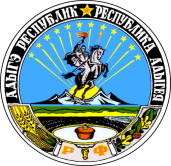 АДЫГЭ РЕСПУБЛИКМУНИЦИПАЛЬНЭ ОБРАЗОВАНИЕУ «КОЩХЬАБЛЭ РАЙОНЫМ» ИАДМИНИСТРАЦИЕ